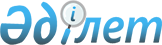 "Кент және ауылдық округтердің 2019-2021 жылдарға арналған бюджеттері туралы" Жаңақорған аудандық мәслихатының 2018 жылғы 27 желтоқсандағы №300 шешіміне өзгерістер енгізу туралы
					
			Мерзімі біткен
			
			
		
					Қызылорда облысы Жаңақорған аудандық мәслихатының 2019 жылғы 11 ақпандағы № 309 шешімі. Қызылорда облысының Әділет департаментінде 2019 жылғы 14 ақпанда № 6693 болып тіркелді. Мерзімі біткендіктен қолданыс тоқтатылды
      "Қазақстан Республикасының Бюджет кодексі" Қазақстан Республикасының 2008 жылғы 4 желтоқсандағы кодексінің 9-1 бабына және Қазақстан Республикасының 2001 жылғы 23 қаңтардағы "Қазақстан Республикасындағы жергілікті мемлекеттік басқару және өзін-өзі басқару туралы" Заңының 6-бабына сәйкес, Жаңақорған аудандық мәслихаты ШЕШІМ ҚАБЫЛДАДЫ:
      1. "Кент және ауылдық округтердің 2019-2021 жылдарға арналған бюджеттері туралы" Жаңақорған аудандық мәслихатының 2018 жылғы 27 желтоқсандағы № 300 шешіміне (нормативтік құқықтық актілерді мемлекеттік тіркеу Тізілімінде 6632 нөмірімен тіркелген, Қазақстан Республикасының нормативтік құқықтық актілердің эталондық бақылау банкінде 2019 жылғы 16 қаңтарда жарияланған) мынадай өзгерістер енгізілсін:
      1-тармақ мынадай жаңа редакцияда жазылсын:
      "1. Кент және ауылдық округтердің 2019-2021 жылдарға арналған бюджеттері 1-33 қосымшаларға сәйкес, оның ішінде 2019 жылға мынадай көлемдерде бекітілсін:
      1) кірістер – 2 530 232,2 мың теңге, оның ішінде: 
      Жаңақорған кенті – 1 220 798,2 мың теңге;
      Шалқия кенті – 98 619,1 мың теңге;
      Келінтөбе ауылдық округі – 122 807,1 мың теңге;
      Аққорған ауылдық округі – 268 842 мың теңге;
      Қожакент ауылдық округі – 112 242 мың теңге;
      Сунақата ауылдық округі – 91 144 мың теңге;
      Төменарық ауылдық округі – 163 403 мың теңге;
      Сүттіқұдық ауылдық округі – 126 986 мың теңге;
      Ақүйік ауылдық округі – 116 285 мың теңге;
      Бесарық ауылдық округі – 128 113,8 мың теңге;
      Жаңарық ауылдық округі – 80 992 мың теңге;
      салықтық түсімдер – 134 225 мың теңге, оның ішінде:
      Жаңақорған кенті – 93 658 мың теңге;
      Шалқия кенті – 6 690 мың теңге;
      Келінтөбе ауылдық округі – 3 985 мың теңге;
      Аққорған ауылдық округі – 5 419 мың теңге;
      Қожакент ауылдық округі – 4 336 мың теңге;
      Сунақата ауылдық округі – 3 635 мың теңге;
      Төменарық ауылдық округі – 4 492 мың теңге;
      Сүттіқұдық ауылдық округі – 3 142 мың теңге;
      Ақүйік ауылдық округі – 2 646 мың теңге;
      Бесарық ауылдық округі – 3 464 мың теңге;
      Жаңарық ауылдық округі – 2 758 мың теңге;
      салықтық емес түсімдер – 960 мың теңге, оның ішінде:
      Жаңақорған кенті – 100 мың теңге;
      Шалқия кенті – 0;
      Келінтөбе ауылдық округі – 715 мың теңге;
      Аққорған ауылдық округі – 0;
      Қожакент ауылдық округі – 0;
      Сунақата ауылдық округі – 0;
      Төменарық ауылдық округі – 79 мың теңге;
      Сүттіқұдық ауылдық округі – 0;
      Ақүйік ауылдық округі – 0;
      Бесарық ауылдық округі – 36 мың теңге;
      Жаңарық ауылдық округі – 30 мың теңге;
      негізгі капиталды сатудан түсетін түсімдер – 0; 
      трансферттер түсімі – 2 395 047,2 мың теңге, оның ішінде:
      Жаңақорған кенті – 1 127 040,2 мың теңге;
      Шалқия кенті – 91 929,1 мың теңге;
      Келінтөбе ауылдық округі – 118 107,1 мың теңге;
      Аққорған ауылдық округі – 263 423 мың теңге;
      Қожакент ауылдық округі – 107 906 мың теңге;
      Сунақата ауылдық округі – 87 509 мың теңге;
      Төменарық ауылдық округі – 158 832 мың теңге;
      Сүттіқұдық ауылдық округі – 123 844 мың теңге;
      Ақүйік ауылдық округі – 113 639 мың теңге;
      Бесарық ауылдық округі – 124 613,8 мың теңге;
      Жаңарық ауылдық округі – 78 204 мың теңге;
      2) шығындар – 2 533 293,8 мың теңге, оның ішінде: 
      Жаңақорған кенті – 1 220 798,2 мың теңге;
      Шалқия кенті – 98 619,1 мың теңге;
      Келінтөбе ауылдық округі – 123 831,1 мың теңге;
      Аққорған ауылдық округі – 268 842 мың теңге;
      Қожакент ауылдық округі – 113 086,6 мың теңге;
      Сунақата ауылдық округі – 91 144 мың теңге;
      Төменарық ауылдық округі – 163 403 мың теңге;
      Сүттіқұдық ауылдық округі – 126 986 мың теңге;
      Ақүйік ауылдық округі – 117 478 мың теңге;
      Бесарық ауылдық округі – 128 113,8 мың теңге;
      Жаңарық ауылдық округі – 80 992 мың теңге;
      3) таза бюджеттік кредиттеу – 0, оның ішінде:
      бюджеттік кредиттер – 0;
      бюджеттік кредиттерді өтеу – 0.
      4) қаржы активтерімен операциялар бойынша сальдо – 0, оның ішінде:
      қаржы активтерін сатып алу – 0;
      мемлекеттің қаржы активтерін сатудан түсетін түсімдер – 0.
      5) бюджет тапшылығы (профициті) – 0.
      6) бюджет тапшылығын қаржыландыру (профицитті пайдалану) – 0.
      7) бюджет қаражатының пайдаланатын қалдықтары – 92 832 мың теңге".
      2. Аталған шешімнің 1, 4, 7, 10, 13, 16, 19, 22, 25, 28, 31-қосымшалары осы шешімнің 1, 2, 3, 4, 5, 6, 7, 8, 9, 10, 11-қосымшаларына сәйкес жаңа редакцияда жазылсын.
      3. Осы шешім 2019 жылғы 1 қаңтардан бастап қолданысқа енгізіледі және ресми жариялауға жатады.  2019 жылға арналған Жаңақорған кенті бюджеті 2019 жылға арналған Шалқия кенті бюджеті 2019 жылға арналған Келінтөбе ауылдық округі бюджеті 2019 жылға арналған Аққорған ауылдық округі бюджеті 2019 жылға арналған Қожакент ауылдық округі бюджеті 2019 жылға арналған Сунақата ауылдық округі бюджеті 2019 жылға арналған Төменарық ауылдық округі бюджеті 2019 жылға арналған Сүттіқұдық ауылдық округі бюджеті 2019 жылға арналған Ақүйік ауылдық округі бюджеті 2019 жылға арналған Бесарық ауылдық округі бюджеті 2019 жылға арналған Жаңарық ауылдық округі бюджеті
					© 2012. Қазақстан Республикасы Әділет министрлігінің «Қазақстан Республикасының Заңнама және құқықтық ақпарат институты» ШЖҚ РМК
				
      Жаңақорған аудандық мәслихатыныңкезектен тыс ХХХ сессиясының төрағасы

А. Налибаев

      Жаңақорған аудандық мәслихатыныңхатшысы

Е. Ильясов
Жаңақорған аудандық мәслихатының 2019 жылғы 11 ақпандағы кезектен тыс ХХХ сессиясының № 309 шешіміне 1 қосымшаЖаңақорған аудандық мәслихатының 2018 жылғы 27 желтоқсандағы кезектен тыс ХХVIIІ сессиясының № 300 шешіміне 1 қосымша
Санаты
Санаты
Санаты
Санаты
Санаты
Сомасы, мың теңге
Сыныбы
Сыныбы
Сыныбы
Сыныбы
Сомасы, мың теңге
Ішкі сыныбы
Ішкі сыныбы
Ішкі сыныбы
Сомасы, мың теңге
I. КІРІСТЕР
I. КІРІСТЕР
1 220 798,2
1
Салықтық түсімдер
Салықтық түсімдер
93 658
01
Табыс салығы
Табыс салығы
52 395
2
Жеке табыс салығы
Жеке табыс салығы
52 395
04
Меншiкке салынатын салықтар
Меншiкке салынатын салықтар
41 263
1
Мүлiкке салынатын салықтар
Мүлiкке салынатын салықтар
1 578
3
Жер салығы
Жер салығы
3 889
4
Көлiк құралдарына салынатын салық
Көлiк құралдарына салынатын салық
35 796
2
Салықтық емес түсiмдер
Салықтық емес түсiмдер
100
01
Мемлекеттік меншіктен түсетін кірістер
Мемлекеттік меншіктен түсетін кірістер
100
5
Мемлекет меншігіндегі мүлікті жалға беруден түсетін кірістер
Мемлекет меншігіндегі мүлікті жалға беруден түсетін кірістер
100
4
Трансферттердің түсімдері
Трансферттердің түсімдері
1 127 040,2
02
Мемлекеттiк басқарудың жоғары тұрған органдарынан түсетiн трансферттер
Мемлекеттiк басқарудың жоғары тұрған органдарынан түсетiн трансферттер
1 127 040,2
3
Аудандардың (облыстық маңызы бар қаланың) бюджетінен трансферттер
Аудандардың (облыстық маңызы бар қаланың) бюджетінен трансферттер
1 127 040,2
Функционалдық топ
Функционалдық топ
Функционалдық топ
Функционалдық топ
Функционалдық топ
Сомасы, мың теңге
Функционалдық кіші топ
Функционалдық кіші топ
Функционалдық кіші топ
Функционалдық кіші топ
Сомасы, мың теңге
Бюджеттік бағдарламалардың әкімшісі
Бюджеттік бағдарламалардың әкімшісі
Бюджеттік бағдарламалардың әкімшісі
Сомасы, мың теңге
Бағдарлама
Бағдарлама
Сомасы, мың теңге
Атауы
Сомасы, мың теңге
II. ШЫҒЫНДАР
1 220 798,2
01
Жалпы сипаттағы мемлекеттiк қызметтер
58 974,2
1
Мемлекеттiк басқарудың жалпы функцияларын орындайтын өкiлдi, атқарушы және басқа органдар
58 974,2
124
Аудандық маңызы бар қала, ауыл, кент, ауылдық округ әкімінің аппараты
58 974,2
001
Аудандық маңызы бар қала, ауыл, кент, ауылдық округ әкімінің қызметін қамтамасыз ету жөніндегі қызметтер
57 640,2
032
Ведомстволық бағынысты мемлекеттік мекемелердің және ұйымдардың күрделі шығыстары
1 334
04
Бiлiм беру
918 895
1
Мектепке дейiнгi тәрбие және оқыту
909 825
124
Аудандық маңызы бар қала, ауыл, кент, ауылдық округ әкімінің аппараты
909 825
004
Мектепке дейінгі тәрбиелеу және оқыту және мектепке дейінгі тәрбиелеу және оқыту ұйымдарында медициналық қызмет көрсетуді ұйымдастыру
304 795
041
Мектепке дейінгі білім беру ұйымдарында мемлекеттік білім беру тапсырысын іске асыруға
605 030
2
Бастауыш, негізгі орта және жалпы орта білім беру
9 070
124
Аудандық маңызы бар қала, ауыл, кент, ауылдық округ әкімінің аппараты
9 070
005
Ауылдық жерлерде оқушыларды жақын жердегі мектепке дейін тегін алып баруды және одан алып қайтуды ұйымдастыру
9 070
06
Әлеуметтiк көмек және әлеуметтiк қамсыздандыру
31 305
2
Әлеуметтiк көмек
31 305
124
Аудандық маңызы бар қала, ауыл, кент, ауылдық округ әкімінің аппараты
31 305
003
Мұқтаж азаматтарға үйде әлеуметтік көмек көрсету
31 305
07
Тұрғын үй-коммуналдық шаруашылық
143 928
3
Елді-мекендерді көркейту
143 928
124
Аудандық маңызы бар қала, ауыл, кент, ауылдық округ әкімінің аппараты
143 928
008
Елді мекендерде көшелерді жарықтандыру
108 396
009
Елді мекендердің санитариясын қамтамасыз ету
730
011
Елді мекендерді абаттандыру мен көгалдандыру
34 802
08
Мәдениет, спорт, туризм және ақпараттық кеңістiк
19 290
1
Мәдениет саласындағы қызмет
19 290
124
Аудандық маңызы бар қала, ауыл, кент, ауылдық округ әкімінің аппараты
19 290
006
Жергілікті деңгейде мәдени-демалыс жұмысын қолдау
19 290
13
Басқалар
48 406
9
Басқалар
48 406
124
Аудандық маңызы бар қала, ауыл, кент, ауылдық округ әкімінің аппараты
48 406
040
Өңірлерді дамытудың 2020 жылға дейінгі бағдарламасы шеңберінде өңірлерді экономикалық дамытуға жәрдемдесу бойынша шараларды іске асыруға ауылдық елді мекендерді жайластыруды шешуге арналған іс-шараларды іске асыру
48 406
3. Таза бюджеттік кредит беру
0
4. Қаржы активтерімен жасалатын операциялар бойынша сальдо
0
5. Бюджет тапшылығы (профициті)
0
6. Бюджет тапшылығын қаржыландыру (профицитті пайдалану)
0
8
Бюджет қаражатының пайдаланылатын қалдықтары
73 154,3
01
Бюджет қаражаты қалдықтары
73 154,3
1
Бюджет қаражатының бос қалдықтары
73 154,3Жаңақорған аудандық мәслихатының 2019 жылғы 11 апандағы кезектен тыс ХХХ сессиясының № 309 шешіміне 2 қосымшаЖаңақорған аудандық мәслихатының 2018 жылғы 27 желтоқсандағы кезектен тыс ХХVIIІ сессиясының № 300 шешіміне 4 қосымша
Санаты
Санаты
Санаты
Санаты
Санаты
Сомасы, мың теңге
Сыныбы
Сыныбы
Сыныбы
Сыныбы
Сомасы, мың теңге
Ішкі сыныбы
Ішкі сыныбы
Ішкі сыныбы
Сомасы, мың теңге
I. КІРІСТЕР
I. КІРІСТЕР
98 619,1
1
Салықтық түсімдер
Салықтық түсімдер
6 690
01
Табыс салығы
Табыс салығы
401
2
Жеке табыс салығы
Жеке табыс салығы
401
04
Меншiкке салынатын салықтар
Меншiкке салынатын салықтар
6 289
1
Мүлiкке салынатын салықтар
Мүлiкке салынатын салықтар
59
3
Жер салығы
Жер салығы
204
4
Көлiк құралдарына салынатын салық
Көлiк құралдарына салынатын салық
6 026
4
Трансферттердің түсімдері
Трансферттердің түсімдері
91 929,1
02
Мемлекеттiк басқарудың жоғары тұрған органдарынан түсетiн трансферттер
Мемлекеттiк басқарудың жоғары тұрған органдарынан түсетiн трансферттер
91 929,1
3
Аудандардың (облыстық маңызы бар қаланың) бюджетінен трансферттер
Аудандардың (облыстық маңызы бар қаланың) бюджетінен трансферттер
91 929,1
Функционалдық топ
Функционалдық топ
Функционалдық топ
Функционалдық топ
Функционалдық топ
Сомасы, мың теңге
Функционалдық кіші топ
Функционалдық кіші топ
Функционалдық кіші топ
Функционалдық кіші топ
Сомасы, мың теңге
Бюджеттік бағдарламалардың әкімшісі
Бюджеттік бағдарламалардың әкімшісі
Бюджеттік бағдарламалардың әкімшісі
Сомасы, мың теңге
Бағдарлама
Бағдарлама
Сомасы, мың теңге
Атауы
Сомасы, мың теңге
II. ШЫҒЫНДАР
98 619,1
01
Жалпы сипаттағы мемлекеттiк қызметтер
22 235
1
Мемлекеттiк басқарудың жалпы функцияларын орындайтын өкiлдi, атқарушы және басқа органдар
22 235
124
Аудандық маңызы бар қала, ауыл, кент, ауылдық округ әкімінің аппараты
22 235
001
Аудандық маңызы бар қала, ауыл, кент, ауылдық округ әкімінің қызметін қамтамасыз ету жөніндегі қызметтер
22 235
04
Бiлiм беру
56 089,1
1
Мектепке дейiнгi тәрбие және оқыту
56 089,1
124
Аудандық маңызы бар қала, ауыл, кент, ауылдық округ әкімінің аппараты
56 089,1
004
Мектепке дейінгі тәрбиелеу және оқыту және мектепке дейінгі тәрбиелеу және оқыту ұйымдарында медициналық қызмет көрсетуді ұйымдастыру
28 456,1
041
Мектепке дейінгі білім беру ұйымдарында мемлекеттік білім беру тапсырысын іске асыруға
27 633
05
Денсаулық сақтау
4
9
Денсаулық сақтау саласындағы өзге де қызметтер
4
124
Аудандық маңызы бар қала, ауыл, кент, ауылдық округ әкімінің аппараты
4
002
Шұғыл жағдайларда науқасы ауыр адамдарды дәрігерлік көмек көрсететін жақын жердегі денсаулық сақтау ұйымына жеткізуді ұйымдастыру
4
06
Әлеуметтiк көмек және әлеуметтiк қамсыздандыру
1 420
2
Әлеуметтiк көмек
1 420
124
Аудандық маңызы бар қала, ауыл, кент, ауылдық округ әкімінің аппараты
1 420
003
Мұқтаж азаматтарға үйде әлеуметтік көмек көрсету
1 420
07
Тұрғын үй-коммуналдық шаруашылық
8 388
3
Елді-мекендерді көркейту
8 388
124
Аудандық маңызы бар қала, ауыл, кент, ауылдық округ әкімінің аппараты
8 388
008
Елді мекендерде көшелерді жарықтандыру
2 173
009
Елді мекендердің санитариясын қамтамасыз ету
250
011
Елді мекендерді абаттандыру мен көгалдандыру
5 965
08
Мәдениет, спорт, туризм және ақпараттық кеңістiк
7 354
1
Мәдениет саласындағы қызмет
7 113
124
Аудандық маңызы бар қала, ауыл, кент, ауылдық округ әкімінің аппараты
7 113
006
Жергілікті деңгейде мәдени-демалыс жұмысын қолдау
7 113
2
Спорт
241
124
Аудандық маңызы бар қала, ауыл, кент, ауылдық округ әкімінің аппараты
241
028
Жергілікті деңгейде дене шынықтыру-сауықтыру және спорттық іс-шараларды өткізу
241
13
Басқалар
3 129
9
Басқалар
3 129
124
Аудандық маңызы бар қала, ауыл, кент, ауылдық округ әкімінің аппараты
3 129
040
Өңірлерді дамытудың 2020 жылға дейінгі бағдарламасы шеңберінде өңірлерді экономикалық дамытуға жәрдемдесу бойынша шараларды іске асыруға ауылдық елді мекендерді жайластыруды шешуге арналған іс-шараларды іске асыру
3 129
3. Таза бюджеттік кредит беру
0
4. Қаржы активтерімен жасалатын операциялар бойынша сальдо
0
5. Бюджет тапшылығы (профициті)
0
6. Бюджет тапшылығын қаржыландыру (профицитті пайдалану)
0
8
Бюджет қаражатының пайдаланылатын қалдықтары
838,8
01
Бюджет қаражаты қалдықтары
838,8
1
Бюджет қаражатының бос қалдықтары
838,8Жаңақорған аудандық мәслихатының 2019 жылғы 11 ақпандағы кезектен тыс ХХХ сессиясының № 309 шешіміне 3 қосымшаЖаңақорған аудандық мәслихатының 2018 жылғы 27 желтоқсандағы кезектен тыс ХХVIIІ сессиясының № 300 шешіміне 7 қосымша
Санаты
Санаты
Санаты
Санаты
Санаты
Сомасы, мың теңге
Сыныбы
Сыныбы
Сыныбы
Сыныбы
Сомасы, мың теңге
Ішкі сыныбы
Ішкі сыныбы
Ішкі сыныбы
Сомасы, мың теңге
I. КІРІСТЕР
I. КІРІСТЕР
122 807,1
1
Салықтық түсімдер
Салықтық түсімдер
3 985
01
Табыс салығы
Табыс салығы
299
2
Жеке табыс салығы
Жеке табыс салығы
299
04
Меншiкке салынатын салықтар
Меншiкке салынатын салықтар
3 686
1
Мүлiкке салынатын салықтар
Мүлiкке салынатын салықтар
41
3
Жер салығы
Жер салығы
358
4
Көлiк құралдарына салынатын салық
Көлiк құралдарына салынатын салық
3 287
2
Салықтық емес түсiмдер
Салықтық емес түсiмдер
715
01
Мемлекеттік меншіктен түсетін кірістер
Мемлекеттік меншіктен түсетін кірістер
715
5
Мемлекет меншігіндегі мүлікті жалға беруден түсетін кірістер
Мемлекет меншігіндегі мүлікті жалға беруден түсетін кірістер
715
4
Трансферттердің түсімдері
Трансферттердің түсімдері
118 107,1
02
Мемлекеттiк басқарудың жоғары тұрған органдарынан түсетiн трансферттер
Мемлекеттiк басқарудың жоғары тұрған органдарынан түсетiн трансферттер
118 107,1
3
Аудандардың (облыстық маңызы бар қаланың) бюджетінен трансферттер
Аудандардың (облыстық маңызы бар қаланың) бюджетінен трансферттер
118 107,1
Функционалдық топ
Функционалдық топ
Функционалдық топ
Функционалдық топ
Функционалдық топ
Сомасы, мың теңге
Функционалдық кіші топ
Функционалдық кіші топ
Функционалдық кіші топ
Функционалдық кіші топ
Сомасы, мың теңге
Бюджеттік бағдарламалардың әкімшісі
Бюджеттік бағдарламалардың әкімшісі
Бюджеттік бағдарламалардың әкімшісі
Сомасы, мың теңге
Бағдарлама
Бағдарлама
Сомасы, мың теңге
Атауы
Сомасы, мың теңге
II. ШЫҒЫНДАР 
123 831,1
01
Жалпы сипаттағы мемлекеттiк қызметтер
23 096
1
Мемлекеттiк басқарудың жалпы функцияларын орындайтын өкiлдi, атқарушы және басқа органдар
23 096
124
Аудандық маңызы бар қала, ауыл, кент, ауылдық округ әкімінің аппараты
23 096
001
Аудандық маңызы бар қала, ауыл, кент, ауылдық округ әкімінің қызметін қамтамасыз ету жөніндегі қызметтер
23 096
04
Бiлiм беру
69 184,1
1
Мектепке дейiнгi тәрбие және оқыту
69 184,1
124
Аудандық маңызы бар қала, ауыл, кент, ауылдық округ әкімінің аппараты
69 184,1
004
Мектепке дейінгі тәрбиелеу және оқыту және мектепке дейінгі тәрбиелеу және оқыту ұйымдарында медициналық қызмет көрсетуді ұйымдастыру
54 640,1
041
Мектепке дейінгі білім беру ұйымдарында мемлекеттік білім беру тапсырысын іске асыруға
14 544
06
Әлеуметтiк көмек және әлеуметтiк қамсыздандыру
4 517
2
Әлеуметтiк көмек
4 517
124
Аудандық маңызы бар қала, ауыл, кент, ауылдық округ әкімінің аппараты
4 517
003
Мұқтаж азаматтарға үйде әлеуметтік көмек көрсету
4 517
07
Тұрғын үй-коммуналдық шаруашылық
10 102
3
Елді-мекендерді көркейту
10 102
124
Аудандық маңызы бар қала, ауыл, кент, ауылдық округ әкімінің аппараты
10 102
008
Елді мекендерде көшелерді жарықтандыру
3 552
009
Елді мекендердің санитариясын қамтамасыз ету
250
011
Елді мекендерді абаттандыру мен көгалдандыру
6 300
08
Мәдениет, спорт, туризм және ақпараттық кеңістiк
12 686
1
Мәдениет саласындағы қызмет
12 445
124
Аудандық маңызы бар қала, ауыл, кент, ауылдық округ әкімінің аппараты
12 445
006
Жергілікті деңгейде мәдени-демалыс жұмысын қолдау
12 445
2
Спорт
241
124
Аудандық маңызы бар қала, ауыл, кент, ауылдық округ әкімінің аппараты
241
028
Жергілікті деңгейде дене шынықтыру-сауықтыру және спорттық іс-шараларды өткізу
241
13
Басқалар
4 246
9
Басқалар
4 246
124
Аудандық маңызы бар қала, ауыл, кент, ауылдық округ әкімінің аппараты
4 246
040
Өңірлерді дамытудың 2020 жылға дейінгі бағдарламасы шеңберінде өңірлерді экономикалық дамытуға жәрдемдесу бойынша шараларды іске асыруға ауылдық елді мекендерді жайластыруды шешуге арналған іс-шараларды іске асыру
4 246
3. Таза бюджеттік кредит беру
0
4. Қаржы активтерімен жасалатын операциялар бойынша сальдо
0
5. Бюджет тапшылығы (профициті)
0
6. Бюджет тапшылығын қаржыландыру (профицитті пайдалану)
0
8
Бюджет қаражатының пайдаланылатын қалдықтары
1 024
01
Бюджет қаражаты қалдықтары
1 024
1
Бюджет қаражатының бос қалдықтары
1 024Жаңақорған аудандық мәслихатының 2019 жылғы 11 ақпандағы кезектен тыс ХХХ сессиясының № 309 шешіміне 4 қосымшаЖаңақорған аудандық мәслихатының 2018 жылғы 27 желтоқсандағы кезектен тыс ХХVIIІ сессиясының № 300 шешіміне 10 қосымша
Санаты
Санаты
Санаты
Санаты
Санаты
Сомасы, мың теңге
Сыныбы
Сыныбы
Сыныбы
Сыныбы
Сомасы, мың теңге
Ішкі сыныбы
Ішкі сыныбы
Ішкі сыныбы
Сомасы, мың теңге
I. КІРІСТЕР
I. КІРІСТЕР
268 842
1
Салықтық түсімдер
Салықтық түсімдер
5 419
01
Табыс салығы
Табыс салығы
555
2
Жеке табыс салығы
Жеке табыс салығы
555
04
Меншiкке салынатын салықтар
Меншiкке салынатын салықтар
4 864
1
Мүлiкке салынатын салықтар
Мүлiкке салынатын салықтар
160
3
Жер салығы
Жер салығы
481
4
Көлiк құралдарына салынатын салық
Көлiк құралдарына салынатын салық
4 223
4
Трансферттердің түсімдері
Трансферттердің түсімдері
263 423
02
Мемлекеттiк басқарудың жоғары тұрған органдарынан түсетiн трансферттер
Мемлекеттiк басқарудың жоғары тұрған органдарынан түсетiн трансферттер
263 423
3
Аудандардың (облыстық маңызы бар қаланың) бюджетінен трансферттер
Аудандардың (облыстық маңызы бар қаланың) бюджетінен трансферттер
263 423
Функционалдық топ
Функционалдық топ
Функционалдық топ
Функционалдық топ
Функционалдық топ
Сомасы, мың теңге
Функционалдық кіші топ
Функционалдық кіші топ
Функционалдық кіші топ
Функционалдық кіші топ
Сомасы, мың теңге
Бюджеттік бағдарламалардың әкімшісі
Бюджеттік бағдарламалардың әкімшісі
Бюджеттік бағдарламалардың әкімшісі
Сомасы, мың теңге
Бағдарлама
Бағдарлама
Сомасы, мың теңге
Атауы
Сомасы, мың теңге
II. ШЫҒЫНДАР
268 842
01
Жалпы сипаттағы мемлекеттiк қызметтер
38 777
1
Мемлекеттiк басқарудың жалпы функцияларын орындайтын өкiлдi, атқарушы және басқа органдар
38 777
124
Аудандық маңызы бар қала, ауыл, кент, ауылдық округ әкімінің аппараты
38 777
001
Аудандық маңызы бар қала, ауыл, кент, ауылдық округ әкімінің қызметін қамтамасыз ету жөніндегі қызметтер
30 927
032
Ведомстволық бағынысты мемлекеттік мекемелердің және ұйымдардың күрделі шығыстары
7 850
04
Бiлiм беру
195 273
1
Мектепке дейiнгi тәрбие және оқыту
195 273
124
Аудандық маңызы бар қала, ауыл, кент, ауылдық округ әкімінің аппараты
195 273
004
Мектепке дейінгі тәрбиелеу және оқыту және мектепке дейінгі тәрбиелеу және оқыту ұйымдарында медициналық қызмет көрсетуді ұйымдастыру
129 825
041
Мектепке дейінгі білім беру ұйымдарында мемлекеттік білім беру тапсырысын іске асыруға
65 448
06
Әлеуметтiк көмек және әлеуметтiк қамсыздандыру
3 322
2
Әлеуметтiк көмек
3 322
124
Аудандық маңызы бар қала, ауыл, кент, ауылдық округ әкімінің аппараты
3 322
003
Мұқтаж азаматтарға үйде әлеуметтік көмек көрсету
3 322
07
Тұрғын үй-коммуналдық шаруашылық
15 102
3
Елді-мекендерді көркейту
15 102
124
Аудандық маңызы бар қала, ауыл, кент, ауылдық округ әкімінің аппараты
15 102
008
Елді мекендерде көшелерді жарықтандыру
1 591
009
Елді мекендердің санитариясын қамтамасыз ету
250
011
Елді мекендерді абаттандыру мен көгалдандыру
13 261
08
Мәдениет, спорт, туризм және ақпараттық кеңістiк
11 707
1
Мәдениет саласындағы қызмет
11 466
124
Аудандық маңызы бар қала, ауыл, кент, ауылдық округ әкімінің аппараты
11 466
006
Жергілікті деңгейде мәдени-демалыс жұмысын қолдау
11 466
2
Спорт
241
124
Аудандық маңызы бар қала, ауыл, кент, ауылдық округ әкімінің аппараты
241
028
Жергілікті деңгейде дене шынықтыру-сауықтыру және спорттық іс-шараларды өткізу
241
13
Басқалар
4 661
9
Басқалар
4 661
124
Аудандық маңызы бар қала, ауыл, кент, ауылдық округ әкімінің аппараты
4 661
040
Өңірлерді дамытудың 2020 жылға дейінгі бағдарламасы шеңберінде өңірлерді экономикалық дамытуға жәрдемдесу бойынша шараларды іске асыруға ауылдық елді мекендерді жайластыруды шешуге арналған іс-шараларды іске асыру
4 661
3. Таза бюджеттік кредит беру
0
4. Қаржы активтерімен жасалатын операциялар бойынша сальдо
0
5. Бюджет тапшылығы (профициті)
0
6. Бюджет тапшылығын қаржыландыру (профицитті пайдалану)
0
8
Бюджет қаражатының пайдаланылатын қалдықтары
2 883,6
01
Бюджет қаражаты қалдықтары
2 883,6
1
Бюджет қаражатының бос қалдықтары
2 883,6Жаңақорған аудандық мәслихатының 2019 жылғы 11 ақпандағы кезектен тыс ХХХ сессиясының № 309 шешіміне 5 қосымшаЖаңақорған аудандық мәслихатының 2018 жылғы 27 желтоқсандағы кезектен тыс ХХVIIІ сессиясының № 300 шешіміне 13 қосымша
Санаты
Санаты
Санаты
Санаты
Санаты
Сомасы, мың теңге
Сыныбы
Сыныбы
Сыныбы
Сыныбы
Сомасы, мың теңге
Ішкі сыныбы
Ішкі сыныбы
Ішкі сыныбы
Сомасы, мың теңге
I. КІРІСТЕР
I. КІРІСТЕР
112 242
1
Салықтық түсімдер
Салықтық түсімдер
4 336
01
Табыс салығы
Табыс салығы
335
2
Жеке табыс салығы
Жеке табыс салығы
335
04
Меншiкке салынатын салықтар
Меншiкке салынатын салықтар
4 001
1
Мүлiкке салынатын салықтар
Мүлiкке салынатын салықтар
44
3
Жер салығы
Жер салығы
285
4
Көлiк құралдарына салынатын салық
Көлiк құралдарына салынатын салық
3 672
4
Трансферттердің түсімдері
Трансферттердің түсімдері
107 906
02
Мемлекеттiк басқарудың жоғары тұрған органдарынан түсетiн трансферттер
Мемлекеттiк басқарудың жоғары тұрған органдарынан түсетiн трансферттер
107 906
3
Аудандардың (облыстық маңызы бар қаланың) бюджетінен трансферттер
Аудандардың (облыстық маңызы бар қаланың) бюджетінен трансферттер
107 906
Функционалдық топ
Функционалдық топ
Функционалдық топ
Функционалдық топ
Функционалдық топ
Сомасы, мың теңге
Функционалдық кіші топ
Функционалдық кіші топ
Функционалдық кіші топ
Функционалдық кіші топ
Сомасы, мың теңге
Бюджеттік бағдарламалардың әкімшісі
Бюджеттік бағдарламалардың әкімшісі
Бюджеттік бағдарламалардың әкімшісі
Сомасы, мың теңге
Бағдарлама
Бағдарлама
Сомасы, мың теңге
Атауы
Сомасы, мың теңге
II. ШЫҒЫНДАР
113 086,6
01
Жалпы сипаттағы мемлекеттiк қызметтер
26 791,6
1
Мемлекеттiк басқарудың жалпы функцияларын орындайтын өкiлдi, атқарушы және басқа органдар
26 791,6
124
Аудандық маңызы бар қала, ауыл, кент, ауылдық округ әкімінің аппараты
26 791,6
001
Аудандық маңызы бар қала, ауыл, кент, ауылдық округ әкімінің қызметін қамтамасыз ету жөніндегі қызметтер
26 791,6
04
Бiлiм беру
56 978
1
Мектепке дейiнгi тәрбие және оқыту
56 978
124
Аудандық маңызы бар қала, ауыл, кент, ауылдық округ әкімінің аппараты
56 978
004
Мектепке дейінгі тәрбиелеу және оқыту және мектепке дейінгі тәрбиелеу және оқыту ұйымдарында медициналық қызмет көрсетуді ұйымдастыру
42 434
041
Мектепке дейінгі білім беру ұйымдарында мемлекеттік білім беру тапсырысын іске асыруға
14 544
06
Әлеуметтiк көмек және әлеуметтiк қамсыздандыру
1 707
2
Әлеуметтiк көмек
1 707
124
Аудандық маңызы бар қала, ауыл, кент, ауылдық округ әкімінің аппараты
1 707
003
Мұқтаж азаматтарға үйде әлеуметтік көмек көрсету
1 707
07
Тұрғын үй-коммуналдық шаруашылық
12 951
3
Елді-мекендерді көркейту
12 951
124
Аудандық маңызы бар қала, ауыл, кент, ауылдық округ әкімінің аппараты
12 951
008
Елді мекендерде көшелерді жарықтандыру
3 428
009
Елді мекендердің санитариясын қамтамасыз ету
250
011
Елді мекендерді абаттандыру мен көгалдандыру
9 273
08
Мәдениет, спорт, туризм және ақпараттық кеңістiк
11 249
1
Мәдениет саласындағы қызмет
11 008
124
Аудандық маңызы бар қала, ауыл, кент, ауылдық округ әкімінің аппараты
11 008
006
Жергілікті деңгейде мәдени-демалыс жұмысын қолдау
11 008
2
Спорт
241
124
Аудандық маңызы бар қала, ауыл, кент, ауылдық округ әкімінің аппараты
241
028
Жергілікті деңгейде дене шынықтыру-сауықтыру және спорттық іс-шараларды өткізу
241
13
Басқалар
3 410
9
Басқалар
3 410
124
Аудандық маңызы бар қала, ауыл, кент, ауылдық округ әкімінің аппараты
3 410
040
Өңірлерді дамытудың 2020 жылға дейінгі бағдарламасы шеңберінде өңірлерді экономикалық дамытуға жәрдемдесу бойынша шараларды іске асыруға ауылдық елді мекендерді жайластыруды шешуге арналған іс-шараларды іске асыру
3 410
3. Таза бюджеттік кредит беру
0
4. Қаржы активтерімен жасалатын операциялар бойынша сальдо
0
5. Бюджет тапшылығы (профициті)
0
6. Бюджет тапшылығын қаржыландыру (профицитті пайдалану)
0
8
Бюджет қаражатының пайдаланылатын қалдықтары
844,6
01
Бюджет қаражаты қалдықтары
844,6
1
Бюджет қаражатының бос қалдықтары
844,6Жаңақорған аудандық мәслихатының 2019 жылғы 11ақпандағы кезектен тыс ХХХ сессиясының № 309 шешіміне 6 қосымшаЖаңақорған аудандық мәслихатының 2018 жылғы 27 желтоқсандағы кезектен тыс ХХVIIІ сессиясының № 300 шешіміне 16 қосымша
Санаты
Санаты
Санаты
Санаты
Санаты
Сомасы, мың теңге
Сыныбы
Сыныбы
Сыныбы
Сыныбы
Сомасы, мың теңге
Ішкі сыныбы
Ішкі сыныбы
Ішкі сыныбы
Сомасы, мың теңге
I. КІРІСТЕР
I. КІРІСТЕР
91 144
1
Салықтық түсімдер
Салықтық түсімдер
3 635
01
Табыс салығы
Табыс салығы
200
2
Жеке табыс салығы
Жеке табыс салығы
200
04
Меншiкке салынатын салықтар
Меншiкке салынатын салықтар
3 435
1
Мүлiкке салынатын салықтар
Мүлiкке салынатын салықтар
30
3
Жер салығы
Жер салығы
303
4
Көлiк құралдарына салынатын салық
Көлiк құралдарына салынатын салық
3 102
4
Трансферттердің түсімдері
Трансферттердің түсімдері
87 509
02
Мемлекеттiк басқарудың жоғары тұрған органдарынан түсетiн трансферттер
Мемлекеттiк басқарудың жоғары тұрған органдарынан түсетiн трансферттер
87 509
3
Аудандардың (облыстық маңызы бар қаланың) бюджетінен трансферттер
Аудандардың (облыстық маңызы бар қаланың) бюджетінен трансферттер
87 509
Функционалдық топ
Функционалдық топ
Функционалдық топ
Функционалдық топ
Функционалдық топ
Сомасы, мың теңге
Функционалдық кіші топ
Функционалдық кіші топ
Функционалдық кіші топ
Функционалдық кіші топ
Сомасы, мың теңге
Бюджеттік бағдарламалардың әкімшісі
Бюджеттік бағдарламалардың әкімшісі
Бюджеттік бағдарламалардың әкімшісі
Сомасы, мың теңге
Бағдарлама
Бағдарлама
Сомасы, мың теңге
Атауы
Сомасы, мың теңге
II. ШЫҒЫНДАР
91 144
01
Жалпы сипаттағы мемлекеттiк қызметтер
18 998
1
Мемлекеттiк басқарудың жалпы функцияларын орындайтын өкiлдi, атқарушы және басқа органдар
18 998
124
Аудандық маңызы бар қала, ауыл, кент, ауылдық округ әкімінің аппараты
18 998
001
Аудандық маңызы бар қала, ауыл, кент, ауылдық округ әкімінің қызметін қамтамасыз ету жөніндегі қызметтер
18 752
032
Ведомстволық бағынысты мемлекеттік мекемелердің және ұйымдардың күрделі шығыстары
246
04
Бiлiм беру
49 763
1
Мектепке дейiнгi тәрбие және оқыту
49 763
124
Аудандық маңызы бар қала, ауыл, кент, ауылдық округ әкімінің аппараты
49 763
004
Мектепке дейінгі тәрбиелеу және оқыту және мектепке дейінгі тәрбиелеу және оқыту ұйымдарында медициналық қызмет көрсетуді ұйымдастыру
23 584
041
Мектепке дейінгі білім беру ұйымдарында мемлекеттік білім беру тапсырысын іске асыруға
26 179
06
Әлеуметтiк көмек және әлеуметтiк қамсыздандыру
3 002
2
Әлеуметтiк көмек
3 002
124
Аудандық маңызы бар қала, ауыл, кент, ауылдық округ әкімінің аппараты
3 002
003
Мұқтаж азаматтарға үйде әлеуметтік көмек көрсету
3 002
07
Тұрғын үй-коммуналдық шаруашылық
7 293
3
Елді-мекендерді көркейту
7 293
124
Аудандық маңызы бар қала, ауыл, кент, ауылдық округ әкімінің аппараты
7 293
008
Елді мекендерде көшелерді жарықтандыру
1 488
009
Елді мекендердің санитариясын қамтамасыз ету
250
011
Елді мекендерді абаттандыру мен көгалдандыру
5 555
08
Мәдениет, спорт, туризм және ақпараттық кеңістiк
9 603
1
Мәдениет саласындағы қызмет
9 362
124
Аудандық маңызы бар қала, ауыл, кент, ауылдық округ әкімінің аппараты
9 362
006
Жергілікті деңгейде мәдени-демалыс жұмысын қолдау
9 362
2
Спорт
241
124
Аудандық маңызы бар қала, ауыл, кент, ауылдық округ әкімінің аппараты
241
028
Жергілікті деңгейде дене шынықтыру-сауықтыру және спорттық іс-шараларды өткізу
241
13
Басқалар
2 485
9
Басқалар
2 485
124
Аудандық маңызы бар қала, ауыл, кент, ауылдық округ әкімінің аппараты
2 485
040
Өңірлерді дамытудың 2020 жылға дейінгі бағдарламасы шеңберінде өңірлерді экономикалық дамытуға жәрдемдесу бойынша шараларды іске асыруға ауылдық елді мекендерді жайластыруды шешуге арналған іс-шараларды іске асыру
2 485
3. Таза бюджеттік кредит беру
0
4. Қаржы активтерімен жасалатын операциялар бойынша сальдо
0
5. Бюджет тапшылығы (профициті)
0
6. Бюджет тапшылығын қаржыландыру (профицитті пайдалану)
0
8
Бюджет қаражатының пайдаланылатын қалдықтары
2 830
01
Бюджет қаражаты қалдықтары
2 830
1
Бюджет қаражатының бос қалдықтары
2 830Жаңақорған аудандық мәслихатының 2019 жылғы 11 ақпандағы кезектен тыс ХХХ сессиясының № 309 шешіміне 7 қосымшаЖаңақорған аудандық мәслихатының 2018 жылғы 27 желтоқсандағы кезектен тыс ХХVIIІ сессиясының № 300 шешіміне 19 қосымша
Санаты
Санаты
Санаты
Санаты
Санаты
Сомасы, мың теңге
Сыныбы
Сыныбы
Сыныбы
Сыныбы
Сомасы, мың теңге
Ішкі сыныбы
Ішкі сыныбы
Ішкі сыныбы
Сомасы, мың теңге
I. КІРІСТЕР
I. КІРІСТЕР
163 403
1
Салықтық түсімдер
Салықтық түсімдер
4 492
01
Табыс салығы
Табыс салығы
500
2
Жеке табыс салығы
Жеке табыс салығы
500
04
Меншiкке салынатын салықтар
Меншiкке салынатын салықтар
3 992
1
Мүлiкке салынатын салықтар
Мүлiкке салынатын салықтар
137
3
Жер салығы
Жер салығы
240
4
Көлiк құралдарына салынатын салық
Көлiк құралдарына салынатын салық
3 615
2
Салықтық емес түсiмдер
Салықтық емес түсiмдер
79
01
Мемлекеттік меншіктен түсетін кірістер
Мемлекеттік меншіктен түсетін кірістер
79
5
Мемлекет меншігіндегі мүлікті жалға беруден түсетін кірістер
Мемлекет меншігіндегі мүлікті жалға беруден түсетін кірістер
79
4
Трансферттердің түсімдері
Трансферттердің түсімдері
158 832
02
Мемлекеттiк басқарудың жоғары тұрған органдарынан түсетiн трансферттер
Мемлекеттiк басқарудың жоғары тұрған органдарынан түсетiн трансферттер
158 832
3
Аудандардың (облыстық маңызы бар қаланың) бюджетінен трансферттер
Аудандардың (облыстық маңызы бар қаланың) бюджетінен трансферттер
158 832
Функционалдық топ
Функционалдық топ
Функционалдық топ
Функционалдық топ
Функционалдық топ
Сомасы, мың теңге
Функционалдық кіші топ
Функционалдық кіші топ
Функционалдық кіші топ
Функционалдық кіші топ
Сомасы, мың теңге
Бюджеттік бағдарламалардың әкімшісі
Бюджеттік бағдарламалардың әкімшісі
Бюджеттік бағдарламалардың әкімшісі
Сомасы, мың теңге
Бағдарлама
Бағдарлама
Сомасы, мың теңге
Атауы
Сомасы, мың теңге
II. ШЫҒЫНДАР
163 403
01
Жалпы сипаттағы мемлекеттiк қызметтер
23 575
1
Мемлекеттiк басқарудың жалпы функцияларын орындайтын өкiлдi, атқарушы және басқа органдар
23 575
124
Аудандық маңызы бар қала, ауыл, кент, ауылдық округ әкімінің аппараты
23 575
001
Аудандық маңызы бар қала, ауыл, кент, ауылдық округ әкімінің қызметін қамтамасыз ету жөніндегі қызметтер
23 575
04
Бiлiм беру
101 343
1
Мектепке дейiнгi тәрбие және оқыту
101 343
124
Аудандық маңызы бар қала, ауыл, кент, ауылдық округ әкімінің аппараты
101 343
004
Мектепке дейінгі тәрбиелеу және оқыту және мектепке дейінгі тәрбиелеу және оқыту ұйымдарында медициналық қызмет көрсетуді ұйымдастыру
56 257
041
Мектепке дейінгі білім беру ұйымдарында мемлекеттік білім беру тапсырысын іске асыруға
45 086
06
Әлеуметтiк көмек және әлеуметтiк қамсыздандыру
4 167
2
Әлеуметтiк көмек
4 167
124
Аудандық маңызы бар қала, ауыл, кент, ауылдық округ әкімінің аппараты
4 167
003
Мұқтаж азаматтарға үйде әлеуметтік көмек көрсету
4 167
07
Тұрғын үй-коммуналдық шаруашылық
13 944
3
Елді-мекендерді көркейту
13 944
124
Аудандық маңызы бар қала, ауыл, кент, ауылдық округ әкімінің аппараты
13 944
008
Елді мекендерде көшелерді жарықтандыру
1 754
009
Елді мекендердің санитариясын қамтамасыз ету
250
011
Елді мекендерді абаттандыру мен көгалдандыру
11 940
08
Мәдениет, спорт, туризм және ақпараттық кеңістiк
10 997
1
Мәдениет саласындағы қызмет
10 756
124
Аудандық маңызы бар қала, ауыл, кент, ауылдық округ әкімінің аппараты
10 756
006
Жергілікті деңгейде мәдени-демалыс жұмысын қолдау
10 756
2
Спорт
241
124
Аудандық маңызы бар қала, ауыл, кент, ауылдық округ әкімінің аппараты
241
028
Жергілікті деңгейде дене шынықтыру-сауықтыру және спорттық іс-шараларды өткізу
241
12
Көлiк және коммуникация
4 801
1
Автомобиль көлiгi
4 801
124
Аудандық маңызы бар қала, ауыл, кент, ауылдық округ әкімінің аппараты 
4 801
013
Аудандық маңызы бар қалаларда, ауылдарда, кенттерде, ауылдық округтерде автомобиль жолдарының жұмыс істеуін қамтамасыз ету
4 801
13
Басқалар
4 576
9
Басқалар
4 576
124
Аудандық маңызы бар қала, ауыл, кент, ауылдық округ әкімінің аппараты
4 576
040
Өңірлерді дамытудың 2020 жылға дейінгі бағдарламасы шеңберінде өңірлерді экономикалық дамытуға жәрдемдесу бойынша шараларды іске асыруға ауылдық елді мекендерді жайластыруды шешуге арналған іс-шараларды іске асыру
4 576
3. Таза бюджеттік кредит беру
0
4. Қаржы активтерімен жасалатын операциялар бойынша сальдо
0
5. Бюджет тапшылығы (профициті)
0
6. Бюджет тапшылығын қаржыландыру (профицитті пайдалану)
0
8
Бюджет қаражатының пайдаланылатын қалдықтары
7 219
01
Бюджет қаражаты қалдықтары
7 219
1
Бюджет қаражатының бос қалдықтары
7 219Жаңақорған аудандық мәслихатының 2019 жылғы 11 ақпандағы кезектен тыс ХХХ сессиясының № 309 шешіміне 8 қосымшаЖаңақорған аудандық мәслихатының 2018 жылғы 27 желтоқсандағы кезектен тыс ХХVIIІ сессиясының № 300 шешіміне 22 қосымша
Санаты
Санаты
Санаты
Санаты
Санаты
Сомасы, мың теңге
Сыныбы
Сыныбы
Сыныбы
Сыныбы
Сомасы, мың теңге
Ішкі сыныбы
Ішкі сыныбы
Ішкі сыныбы
Сомасы, мың теңге
I. КІРІСТЕР
I. КІРІСТЕР
126 986
1
Салықтық түсімдер
Салықтық түсімдер
3 142
01
Табыс салығы
Табыс салығы
150
2
Жеке табыс салығы
Жеке табыс салығы
150
04
Меншiкке салынатын салықтар
Меншiкке салынатын салықтар
2 992
1
Мүлiкке салынатын салықтар
Мүлiкке салынатын салықтар
15
3
Жер салығы
Жер салығы
155
4
Көлiк құралдарына салынатын салық
Көлiк құралдарына салынатын салық
2 822
4
Трансферттердің түсімдері
Трансферттердің түсімдері
123 844
02
Мемлекеттiк басқарудың жоғары тұрған органдарынан түсетiн трансферттер
Мемлекеттiк басқарудың жоғары тұрған органдарынан түсетiн трансферттер
123 844
3
Аудандардың (облыстық маңызы бар қаланың) бюджетінен трансферттер
Аудандардың (облыстық маңызы бар қаланың) бюджетінен трансферттер
123 844
Функционалдық топ
Функционалдық топ
Функционалдық топ
Функционалдық топ
Функционалдық топ
Сомасы, мың теңге
Функционалдық кіші топ
Функционалдық кіші топ
Функционалдық кіші топ
Функционалдық кіші топ
Сомасы, мың теңге
Бюджеттік бағдарламалардың әкімшісі
Бюджеттік бағдарламалардың әкімшісі
Бюджеттік бағдарламалардың әкімшісі
Сомасы, мың теңге
Бағдарлама
Бағдарлама
Сомасы, мың теңге
Атауы
Сомасы, мың теңге
II. ШЫҒЫНДАР
126 986
01
Жалпы сипаттағы мемлекеттiк қызметтер
19 183
1
Мемлекеттiк басқарудың жалпы функцияларын орындайтын өкiлдi, атқарушы және басқа органдар
19 183
124
Аудандық маңызы бар қала, ауыл, кент, ауылдық округ әкімінің аппараты
19 183
001
Аудандық маңызы бар қала, ауыл, кент, ауылдық округ әкімінің қызметін қамтамасыз ету жөніндегі қызметтер
19 183
04
Бiлiм беру
87 442
1
Мектепке дейiнгi тәрбие және оқыту
87 442
124
Аудандық маңызы бар қала, ауыл, кент, ауылдық округ әкімінің аппараты
87 442
004
Мектепке дейінгі тәрбиелеу және оқыту және мектепке дейінгі тәрбиелеу және оқыту ұйымдарында медициналық қызмет көрсетуді ұйымдастыру
56 900
041
Мектепке дейінгі білім беру ұйымдарында мемлекеттік білім беру тапсырысын іске асыруға
30 542
06
Әлеуметтiк көмек және әлеуметтiк қамсыздандыру
1 513
2
Әлеуметтiк көмек
1 513
124
Аудандық маңызы бар қала, ауыл, кент, ауылдық округ әкімінің аппараты
1 513
003
Мұқтаж азаматтарға үйде әлеуметтік көмек көрсету
1 513
07
Тұрғын үй-коммуналдық шаруашылық
6 572
3
Елді-мекендерді көркейту
6 572
124
Аудандық маңызы бар қала, ауыл, кент, ауылдық округ әкімінің аппараты
6 572
008
Елді мекендерде көшелерді жарықтандыру
1 677
009
Елді мекендердің санитариясын қамтамасыз ету
250
011
Елді мекендерді абаттандыру мен көгалдандыру
4 645
08
Мәдениет, спорт, туризм және ақпараттық кеңістiк
9 895
1
Мәдениет саласындағы қызмет
9 654
124
Аудандық маңызы бар қала, ауыл, кент, ауылдық округ әкімінің аппараты
9 654
006
Жергілікті деңгейде мәдени-демалыс жұмысын қолдау
9 654
2
Спорт
241
124
Аудандық маңызы бар қала, ауыл, кент, ауылдық округ әкімінің аппараты
241
028
Жергілікті деңгейде дене шынықтыру-сауықтыру және спорттық іс-шараларды өткізу
241
13
Басқалар
2 381
9
Басқалар
2 381
124
Аудандық маңызы бар қала, ауыл, кент, ауылдық округ әкімінің аппараты
2 381
040
Өңірлерді дамытудың 2020 жылға дейінгі бағдарламасы шеңберінде өңірлерді экономикалық дамытуға жәрдемдесу бойынша шараларды іске асыруға ауылдық елді мекендерді жайластыруды шешуге арналған іс-шараларды іске асыру
2 381
3. Таза бюджеттік кредит беру
0
4. Қаржы активтерімен жасалатын операциялар бойынша сальдо
0
5. Бюджет тапшылығы (профициті)
0
6. Бюджет тапшылығын қаржыландыру (профицитті пайдалану)
0
8
Бюджет қаражатының пайдаланылатын қалдықтары
857,2
01
Бюджет қаражаты қалдықтары
857,2
1
Бюджет қаражатының бос қалдықтары
857,2Жаңақорған аудандық мәслихатының 2019 жылғы 11 ақпандағы кезектен тыс ХХХ сессиясының № 309 шешіміне 9 қосымшаЖаңақорған аудандық мәслихатының 2018 жылғы 27 желтоқсандағы кезектен тыс ХХVIIІ сессиясының № 300 шешіміне 25 қосымша
Санаты
Санаты
Санаты
Санаты
Санаты
Сомасы, мың теңге
Сыныбы
Сыныбы
Сыныбы
Сыныбы
Сомасы, мың теңге
Ішкі сыныбы
Ішкі сыныбы
Ішкі сыныбы
Сомасы, мың теңге
I. КІРІСТЕР
I. КІРІСТЕР
116 285
1
Салықтық түсімдер
Салықтық түсімдер
2 646
01
Табыс салығы
Табыс салығы
383
2
Жеке табыс салығы
Жеке табыс салығы
383
04
Меншiкке салынатын салықтар
Меншiкке салынатын салықтар
2 263
1
Мүлiкке салынатын салықтар
Мүлiкке салынатын салықтар
67
3
Жер салығы
Жер салығы
219
4
Көлiк құралдарына салынатын салық
Көлiк құралдарына салынатын салық
1 977
4
Трансферттердің түсімдері
Трансферттердің түсімдері
113 639
02
Мемлекеттiк басқарудың жоғары тұрған органдарынан түсетiн трансферттер
Мемлекеттiк басқарудың жоғары тұрған органдарынан түсетiн трансферттер
113 639
3
Аудандардың (облыстық маңызы бар қаланың) бюджетінен трансферттер
Аудандардың (облыстық маңызы бар қаланың) бюджетінен трансферттер
113 639
Функционалдық топ
Функционалдық топ
Функционалдық топ
Функционалдық топ
Функционалдық топ
Сомасы, мың теңге
Функционалдық кіші топ
Функционалдық кіші топ
Функционалдық кіші топ
Функционалдық кіші топ
Сомасы, мың теңге
Бюджеттік бағдарламалардың әкімшісі
Бюджеттік бағдарламалардың әкімшісі
Бюджеттік бағдарламалардың әкімшісі
Сомасы, мың теңге
Бағдарлама
Бағдарлама
Сомасы, мың теңге
Атауы
Сомасы, мың теңге
II. ШЫҒЫНДАР
117 478
01
Жалпы сипаттағы мемлекеттiк қызметтер
24 457
1
Мемлекеттiк басқарудың жалпы функцияларын орындайтын өкiлдi, атқарушы және басқа органдар
24 457
124
Аудандық маңызы бар қала, ауыл, кент, ауылдық округ әкімінің аппараты
24 457
001
Аудандық маңызы бар қала, ауыл, кент, ауылдық округ әкімінің қызметін қамтамасыз ету жөніндегі қызметтер
22 072
032
Ведомстволық бағынысты мемлекеттік мекемелердің және ұйымдардың күрделі шығыстары
2 385
04
Бiлiм беру
59 790
1
Мектепке дейiнгi тәрбие және оқыту
59 790
124
Аудандық маңызы бар қала, ауыл, кент, ауылдық округ әкімінің аппараты
59 790
004
Мектепке дейінгі тәрбиелеу және оқыту және мектепке дейінгі тәрбиелеу және оқыту ұйымдарында медициналық қызмет көрсетуді ұйымдастыру
30 702
041
Мектепке дейінгі білім беру ұйымдарында мемлекеттік білім беру тапсырысын іске асыруға
29 088
06
Әлеуметтiк көмек және әлеуметтiк қамсыздандыру
3 355
2
Әлеуметтiк көмек
3 355
124
Аудандық маңызы бар қала, ауыл, кент, ауылдық округ әкімінің аппараты
3 355
003
Мұқтаж азаматтарға үйде әлеуметтік көмек көрсету
3 355
07
Тұрғын үй-коммуналдық шаруашылық
10 107
3
Елді-мекендерді көркейту
10 107
124
Аудандық маңызы бар қала, ауыл, кент, ауылдық округ әкімінің аппараты
10 107
008
Елді мекендерде көшелерді жарықтандыру
3 071
009
Елді мекендердің санитариясын қамтамасыз ету
250
011
Елді мекендерді абаттандыру мен көгалдандыру
6 786
08
Мәдениет, спорт, туризм және ақпараттық кеңістiк
17 104
1
Мәдениет саласындағы қызмет
16 863
124
Аудандық маңызы бар қала, ауыл, кент, ауылдық округ әкімінің аппараты
16 863
006
Жергілікті деңгейде мәдени-демалыс жұмысын қолдау
16 863
2
Спорт
241
124
Аудандық маңызы бар қала, ауыл, кент, ауылдық округ әкімінің аппараты
241
028
Жергілікті деңгейде дене шынықтыру-сауықтыру және спорттық іс-шараларды өткізу
241
13
Басқалар
2 665
9
Басқалар
2 665
124
Аудандық маңызы бар қала, ауыл, кент, ауылдық округ әкімінің аппараты
2 665
040
Өңірлерді дамытудың 2020 жылға дейінгі бағдарламасы шеңберінде өңірлерді экономикалық дамытуға жәрдемдесу бойынша шараларды іске асыруға ауылдық елді мекендерді жайластыруды шешуге арналған іс-шараларды іске асыру
2 665
3. Таза бюджеттік кредит беру
0
4. Қаржы активтерімен жасалатын операциялар бойынша сальдо
0
5. Бюджет тапшылығы (профициті)
0
6. Бюджет тапшылығын қаржыландыру (профицитті пайдалану)
0
8
Бюджет қаражатының пайдаланылатын қалдықтары
1 193
01
Бюджет қаражаты қалдықтары
1 193
1
Бюджет қаражатының бос қалдықтары
1 193Жаңақорған аудандық мәслихатының 2019 жылғы 11 ақпандағы кезектен тыс ХХХ сессиясының № 309 шешіміне 10 қосымшаЖаңақорған аудандық мәслихатының 2018 жылғы 27 желтоқсандағы кезектен тыс ХХVIIІ сессиясының № 300 шешіміне 28 қосымша
Санаты
Санаты
Санаты
Санаты
Санаты
Сомасы, мың теңге
Сыныбы
Сыныбы
Сыныбы
Сыныбы
Сомасы, мың теңге
Ішкі сыныбы
Ішкі сыныбы
Ішкі сыныбы
Сомасы, мың теңге
I. КІРІСТЕР
I. КІРІСТЕР
128 113,8
1
Салықтық түсімдер
Салықтық түсімдер
3 464
01
Табыс салығы
Табыс салығы
185
2
Жеке табыс салығы
Жеке табыс салығы
185
04
Меншiкке салынатын салықтар
Меншiкке салынатын салықтар
3 279
1
Мүлiкке салынатын салықтар
Мүлiкке салынатын салықтар
27
3
Жер салығы
Жер салығы
392
4
Көлiк құралдарына салынатын салық
Көлiк құралдарына салынатын салық
2 860
2
Салықтық емес түсiмдер
Салықтық емес түсiмдер
36
01
Мемлекеттік меншіктен түсетін кірістер
Мемлекеттік меншіктен түсетін кірістер
36
5
Мемлекет меншігіндегі мүлікті жалға беруден түсетін кірістер
Мемлекет меншігіндегі мүлікті жалға беруден түсетін кірістер
36
4
Трансферттердің түсімдері
Трансферттердің түсімдері
124 613,8
02
Мемлекеттiк басқарудың жоғары тұрған органдарынан түсетiн трансферттер
Мемлекеттiк басқарудың жоғары тұрған органдарынан түсетiн трансферттер
124 613,8
3
Аудандардың (облыстық маңызы бар қаланың) бюджетінен трансферттер
Аудандардың (облыстық маңызы бар қаланың) бюджетінен трансферттер
124 613,8
Функционалдық топ
Функционалдық топ
Функционалдық топ
Функционалдық топ
Функционалдық топ
Сомасы, мың теңге
Функционалдық кіші топ
Функционалдық кіші топ
Функционалдық кіші топ
Функционалдық кіші топ
Сомасы, мың теңге
Бюджеттік бағдарламалардың әкімшісі
Бюджеттік бағдарламалардың әкімшісі
Бюджеттік бағдарламалардың әкімшісі
Сомасы, мың теңге
Бағдарлама
Бағдарлама
Сомасы, мың теңге
Атауы
Сомасы, мың теңге
II. ШЫҒЫНДАР
128 113,8
01
Жалпы сипаттағы мемлекеттiк қызметтер
25 290
1
Мемлекеттiк басқарудың жалпы функцияларын орындайтын өкiлдi, атқарушы және басқа органдар
25 290
124
Аудандық маңызы бар қала, ауыл, кент, ауылдық округ әкімінің аппараты
25 290
001
Аудандық маңызы бар қала, ауыл, кент, ауылдық округ әкімінің қызметін қамтамасыз ету жөніндегі қызметтер
21 680
022
Мемлекеттік органның күрделі шығыстары
3 610
04
Бiлiм беру
63 932,8
1
Мектепке дейiнгi тәрбие және оқыту
63 932,8
124
Аудандық маңызы бар қала, ауыл, кент, ауылдық округ әкімінің аппараты
63 932,8
004
Мектепке дейінгі тәрбиелеу және оқыту және мектепке дейінгі тәрбиелеу және оқыту ұйымдарында медициналық қызмет көрсетуді ұйымдастыру
24 372,8
041
Мектепке дейінгі білім беру ұйымдарында мемлекеттік білім беру тапсырысын іске асыруға
39 560
06
Әлеуметтiк көмек және әлеуметтiк қамсыздандыру
3 948
2
Әлеуметтiк көмек
3 948
124
Аудандық маңызы бар қала, ауыл, кент, ауылдық округ әкімінің аппараты
3 948
003
Мұқтаж азаматтарға үйде әлеуметтік көмек көрсету
3 948
07
Тұрғын үй-коммуналдық шаруашылық
11 375
3
Елді-мекендерді көркейту
11 375
124
Аудандық маңызы бар қала, ауыл, кент, ауылдық округ әкімінің аппараты
11 375
008
Елді мекендерде көшелерді жарықтандыру
4 110
009
Елді мекендердің санитариясын қамтамасыз ету
250
011
Елді мекендерді абаттандыру мен көгалдандыру
7 015
08
Мәдениет, спорт, туризм және ақпараттық кеңістiк
19 924
1
Мәдениет саласындағы қызмет
19 683
124
Аудандық маңызы бар қала, ауыл, кент, ауылдық округ әкімінің аппараты
19 683
006
Жергілікті деңгейде мәдени-демалыс жұмысын қолдау
19 683
2
Спорт
241
124
Аудандық маңызы бар қала, ауыл, кент, ауылдық округ әкімінің аппараты
241
028
Жергілікті деңгейде дене шынықтыру-сауықтыру және спорттық іс-шараларды өткізу
241
13
Басқалар
3 644
9
Басқалар
3 644
124
Аудандық маңызы бар қала, ауыл, кент, ауылдық округ әкімінің аппараты
3 644
040
Өңірлерді дамытудың 2020 жылға дейінгі бағдарламасы шеңберінде өңірлерді экономикалық дамытуға жәрдемдесу бойынша шараларды іске асыруға ауылдық елді мекендерді жайластыруды шешуге арналған іс-шараларды іске асыру
3 644
3. Таза бюджеттік кредит беру
0
4. Қаржы активтерімен жасалатын операциялар бойынша сальдо
0
5. Бюджет тапшылығы (профициті)
0
6. Бюджет тапшылығын қаржыландыру (профицитті пайдалану)
0
8
Бюджет қаражатының пайдаланылатын қалдықтары
243,4
01
Бюджет қаражаты қалдықтары
243,4
1
Бюджет қаражатының бос қалдықтары
243,4Жаңақорған аудандық мәслихатының 2019 жылғы 11 ақпандағы кезектен тыс ХХХ сессиясының № 309 шешіміне 11 қосымшаЖаңақорған аудандық мәслихатының 2018 жылғы 27 желтоқсандағы кезектен тыс ХХVIIІ сессиясының № 300 шешіміне 31 қосымша
Санаты
Санаты
Санаты
Санаты
Санаты
Сомасы, мың теңге
Сыныбы
Сыныбы
Сыныбы
Сыныбы
Сомасы, мың теңге
Ішкі сыныбы
Ішкі сыныбы
Ішкі сыныбы
Сомасы, мың теңге
I. КІРІСТЕР
I. КІРІСТЕР
80 992
1
Салықтық түсімдер
Салықтық түсімдер
2 758
01
Табыс салығы
Табыс салығы
637
2
Жеке табыс салығы
Жеке табыс салығы
637
04
Меншiкке салынатын салықтар
Меншiкке салынатын салықтар
2 121
1
Мүлiкке салынатын салықтар
Мүлiкке салынатын салықтар
33
3
Жер салығы
Жер салығы
173
4
Көлiк құралдарына салынатын салық
Көлiк құралдарына салынатын салық
1 915
2
Салықтық емес түсiмдер
Салықтық емес түсiмдер
30
01
Мемлекеттік меншіктен түсетін кірістер
Мемлекеттік меншіктен түсетін кірістер
30
5
Мемлекет меншігіндегі мүлікті жалға беруден түсетін кірістер
Мемлекет меншігіндегі мүлікті жалға беруден түсетін кірістер
30
4
Трансферттердің түсімдері
Трансферттердің түсімдері
78 204
02
Мемлекеттiк басқарудың жоғары тұрған органдарынан түсетiн трансферттер
Мемлекеттiк басқарудың жоғары тұрған органдарынан түсетiн трансферттер
78 204
3
Аудандардың (облыстық маңызы бар қаланың) бюджетінен трансферттер
Аудандардың (облыстық маңызы бар қаланың) бюджетінен трансферттер
78 204
Функционалдық топ
Функционалдық топ
Функционалдық топ
Функционалдық топ
Функционалдық топ
Сомасы, мың теңге
Функционалдық кіші топ
Функционалдық кіші топ
Функционалдық кіші топ
Функционалдық кіші топ
Сомасы, мың теңге
Бюджеттік бағдарламалардың әкімшісі
Бюджеттік бағдарламалардың әкімшісі
Бюджеттік бағдарламалардың әкімшісі
Сомасы, мың теңге
Бағдарлама
Бағдарлама
Сомасы, мың теңге
Атауы
Сомасы, мың теңге
II. ШЫҒЫНДАР
80 992
01
Жалпы сипаттағы мемлекеттiк қызметтер
22 675
1
Мемлекеттiк басқарудың жалпы функцияларын орындайтын өкiлдi, атқарушы және басқа органдар
22 675
124
Аудандық маңызы бар қала, ауыл, кент, ауылдық округ әкімінің аппараты
22 675
001
Аудандық маңызы бар қала, ауыл, кент, ауылдық округ әкімінің қызметін қамтамасыз ету жөніндегі қызметтер
18 302
032
Ведомстволық бағынысты мемлекеттік мекемелердің және ұйымдардың күрделі шығыстары
4 373
04
Бiлiм беру
37 474
1
Мектепке дейiнгi тәрбие және оқыту
37 474
124
Аудандық маңызы бар қала, ауыл, кент, ауылдық округ әкімінің аппараты
37 474
004
Мектепке дейінгі тәрбиелеу және оқыту және мектепке дейінгі тәрбиелеу және оқыту ұйымдарында медициналық қызмет көрсетуді ұйымдастыру
22 930
041
Мектепке дейінгі білім беру ұйымдарында мемлекеттік білім беру тапсырысын іске асыруға
14 544
06
Әлеуметтiк көмек және әлеуметтiк қамсыздандыру
3 175
2
Әлеуметтiк көмек
3 175
124
Аудандық маңызы бар қала, ауыл, кент, ауылдық округ әкімінің аппараты
3 175
003
Мұқтаж азаматтарға үйде әлеуметтік көмек көрсету
3 175
07
Тұрғын үй-коммуналдық шаруашылық
5 981
3
Елді-мекендерді көркейту
5 981
124
Аудандық маңызы бар қала, ауыл, кент, ауылдық округ әкімінің аппараты
5 981
008
Елді мекендерде көшелерді жарықтандыру
865
009
Елді мекендердің санитариясын қамтамасыз ету
250
011
Елді мекендерді абаттандыру мен көгалдандыру
4 866
08
Мәдениет, спорт, туризм және ақпараттық кеңістiк
9 496
1
Мәдениет саласындағы қызмет
9 255
124
Аудандық маңызы бар қала, ауыл, кент, ауылдық округ әкімінің аппараты
9 255
006
Жергілікті деңгейде мәдени-демалыс жұмысын қолдау
9 255
2
Спорт
241
124
Аудандық маңызы бар қала, ауыл, кент, ауылдық округ әкімінің аппараты
241
028
Жергілікті деңгейде дене шынықтыру-сауықтыру және спорттық іс-шараларды өткізу
241
13
Басқалар
2 191
9
Басқалар
2 191
124
Аудандық маңызы бар қала, ауыл, кент, ауылдық округ әкімінің аппараты
2 191
040
Өңірлерді дамытудың 2020 жылға дейінгі бағдарламасы шеңберінде өңірлерді экономикалық дамытуға жәрдемдесу бойынша шараларды іске асыруға ауылдық елді мекендерді жайластыруды шешуге арналған іс-шараларды іске асыру
2 191
3. Таза бюджеттік кредит беру
0
4. Қаржы активтерімен жасалатын операциялар бойынша сальдо
0
5. Бюджет тапшылығы (профициті)
0
6. Бюджет тапшылығын қаржыландыру (профицитті пайдалану)
0
8
Бюджет қаражатының пайдаланылатын қалдықтары
1 744,1
01
Бюджет қаражаты қалдықтары
1 744,1
1
Бюджет қаражатының бос қалдықтары
1 744,1